Roswell North Elementary 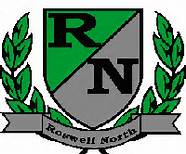 School Governance CouncilMinutes 12/1/2016Members present: Sara Hake, Jay Walter, Amy Williams, Patty Hampel, Brittney Martin, Maureen Lilly, David Keating, and Monica In. Missing Bethany Harold and Laureen Wagner. TopicSara H. called meeting at 3:32Opening – RNE ‘Share’Lucy Calkins—amazing work and progress from students. Action Items:Brittney motioned to approve November minutes; Jay seconded Sara motioned to approve December agenda; add discussion topic of metrics improvements. Brittney seconded. RFF voted on and approved by SGC. Team Report Reviews PTA, Foundation, Dads ClubPTA moving to digital directory, school of excellence improvement plan. SGC Initiative(s) – Updates and Action ItemsBear Time communications; Instructional council will talk what are you doing for enrichment and how are you communicating this to your parent. Blanket statement—“ Kindergarten bear time is doing the following activities” To review and edit seed fund work session will be on Dec 12th and Dec 14th. Project: Doing what’s best for kids magic moment work session Tuesday 12/6 @ 2:30Reviewed personalized 4 learning   devices – time to play with each one and ask questionsCalendar Review and Update Review RFF next steps – 12/9 is submission deadline. There were zero public comments to post. Review Seed Fund next steps – 12/22 is submission deadlineNext StepsConfirm agenda and action items for next meetingSpeak on communications Plan Decide on personalized learning device. 12/1- Sara adjourned meeting at 4:49. 